Alta via delle Grazie Il Cammino in Bici                                                            8 Tappe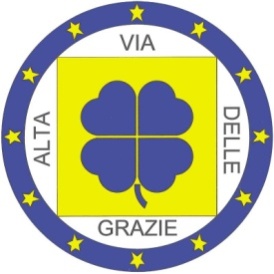 TAPPA 7: Lovere - Gandino  Difficoltà: MC - Lunghezza:  Km 37 -Tempo in movimento: h 2.15-- Tratti a spinta:  NO                                                                                                                        Ciclabilità: (100% salita )-(100 % discesa )  Asfalto:   50% --  Sterrato: 40% --  Sentiero: 10%                                                                                                                        Quota Min: 213m -- Quota Max: 1331m -- Dislivello: Ascesa  1662m -- Discesa 1332m                                                       Padronanza mtb/e-bike:  Discreta -- Batterie:  1-(500w) -- Consumo batteria:  1°-  95% (in mod. ECO- E-MTB )                                                          Periodo consigliato:  Aprile – Novembre -- Traccia  GPS:  SI                                                                                                                  Punti di ristoro: Rifugio Malga Lunga (nei fine settimana)                                                                                                                                                                                              Punti di ricarica batteria: UNICO PUNTO in paese a Ranzanico  facendo una breve deviazione fuori traccia                                                                                                                                                            Punti assistenza e noleggio  MTB o E-BIKE:                                                                                                                                  Gazzaniga: Gualdi Bike via Gelmi 18 tel. 035 713549Punto di partenza Lovere, precisamente il punto di arrivo della tappa 5. (DOBBIAMO RITORNARE A SOVERE RIPERCORRENDO LA STRADA FATTA NELLA TAPPA 5) Prendiamo a DX la Via s. Maurizio e la seguiamo fedelmente, superiamo il convento dei frati cappuccini e poi la prima a DX Via valle Seriana fino a incrociare la strada provinciale Via Nazionale. Andiamo a DX, superiamo la prima rotatoria, arrivati alla seconda andiamo a SX e seguiamo le indicazioni per Sovere, superiamo il ponte, sempre avanti ATTENZIONE ALLA DEVIAZIONE SUCCESSIVA  uno sguardo attento alla nostra destra per non sbagliare la deviazione a DX per Via Gennaro Sora. La seguiamo passando a fianco della chiesa di Sovere e al primo incrocio andiamo a DX, all’incrocio successivo a SX.  ATTENZIONE Da questo punto fino a Ranzanico, viste le numerose deviazioni, cercherò di fare una descrizione molto precisa, però CONSIGLIO di munirsi della traccia GPX da seguire e uno sguardo attento alla segnaletica percorso FLAVIO TASCA. Al bivio andiamo a DX, al successivo a SX, a quello successivo a SX. Sempre avanti, al primo bivio andiamo a DX, al successivo a SX, al successivo a DX, al successivo a DX, al successivo a SX. Sempre avanti fino ad arrivare a Fonovo piccola e bellissima frazione. Sempre avanti e superiamo il piccolo centro abitato e al bivio andiamo a SX in discesa ATTENZIONE ALLA DEVIAZIONE SUCCESSIVA superiamo una doppia curva sempre in discesa e prendiamo a DX lo sterrato che costeggia un’abitazione. Lo seguiamo e all’incrocio successivo andiamo diritti. Sempre avanti su asfalto, al bivio andiamo a SX, pochi metri in discesa e poi a DX a riprendere lo sterrato fino alla chiesetta degli Alpini di Ranzanico dove incrociamo la strada principale. Andiamo a DX, seguiamo la strada principale, superiamo la chiesa di S. Bernardino, sempre avanti e ATTENZIONE ALLA DEVIAZIONE SUCCESSIVA arrivati all’incrocio con via Cadorna, qui troveremo anche la segnaletica per la Forcella di Ranzanico. (ATTENZIONE: PER POTER RICARICARE LA BATTERIA DA QUESTO PUNTO BISOGNA ANDARE IN PAESE E CERCARSI UN BAR)  Alta via delle Grazie  Il Cammino in Bici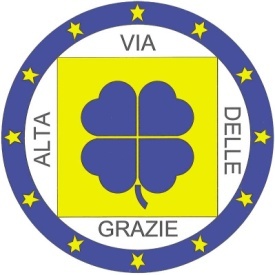 Andiamo a DX, seguiamo fedelmente l’asfalto per circa quattro chilometri fino a raggiungere la Forcella di Ranzanico. Proseguiamo diritti in discesa fino all’incrocio e poi andiamo a DX e seguiamo l’asfalto fedelmente per alcuni km. Più avanti la strada diventerà sterrato e da qui non ci resta che seguire fedelmente le indicazioni per il rifugio Malga Lunga ammirando i fantastici panorami lungo tutto il tragitto. Arrivati alla Malga Lunga, se il rifugio è aperto, potremmo dedicare qualche minuto per una visita al bellissimo museo dedicato alla resistenza partigiana. Riprendiamo il nostro giro, lasciamo il rifugio ATTENZIONE ALLE DEVIAZIONI SUCCESSIVE seguiamo lo sterrato in piano, al primo bivio andiamo a SX, al bivio successivo (ATTENZIONE, NON SEGUIAMO LA SEGNALETICA ALTA VIA DELLE GRAZIE è PER QUELLI A PIEDI) ancora a SX in discesa e seguiamo la strada, una lunga discesa su asfalto per circa 10 km direzione Gandino. ATTENZIONE ALLA DEVIAZIONE SUCCESSIVA  Arrivati alle prime fabbriche nella zona industriale, superiamo il porticato, proseguiamo diritti per circa 300 metri e all’incrocio successivo proseguiamo diritti in via Ca Antonelli. Seguiamo la strada principale per altri 400 m circa per ritrovarci proprio all’ingresso del convento delle suore Orsoline nostro punto di arrivo.   ATTENZIONE: Dal convento delle suore Orsoline  abbiamo la possibilità di fare due scelte.Decidere di seguire la variante per visitare i santuari della SS. Trinità e della Madonna d’Erbia                             (sono altri 16 km e 600 metri di dislivello)                                                                                                                                                 LA TRACCIA E LA DESCRIZIONE SONO DISPONIBILI E SCARICABILI (TAPPA 7 VARIANTE MADONNA D’ERBIA)Rinunciare alla visita dei santuari della SS. Trinità e della Madonna d’Erbia e fermarsi in convento